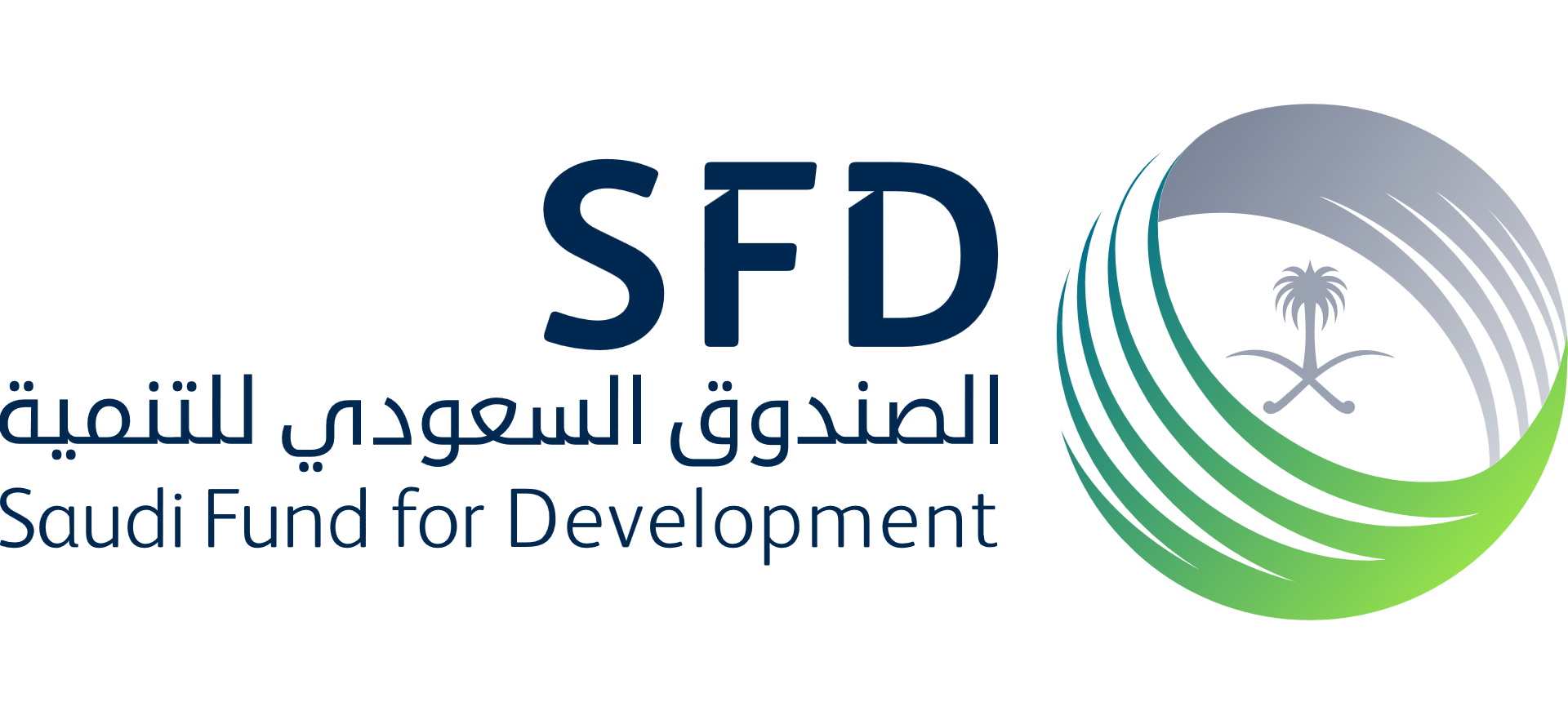 Standard Registration Form(Consulting Firms)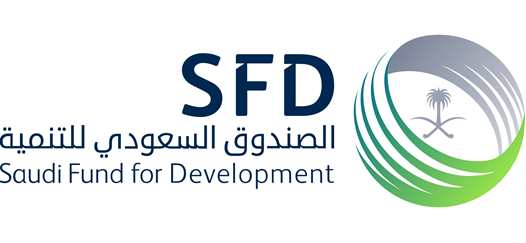 Standard Registration Form (Consulting Firms)The Saudi Fund for DevelopmentOperations DepartmentP.O. Box: 50483, Riyadh 11523Tele. No.	: +966-11-2794000Fax No.	: +966-11-4647450E-Mail	: registration@sfd.gov.saType of Organization( 2 )02.	Name Other(s). Business Address(es), Telephone No., Cable Address, E-Mail, Fax No., Others or Partners to be connected03. Former Firm Name (s), if any, and year established04. Firm Ownership05. Present Branch Office(s) & year established, Address, Telephone No., Cable Address, E-Mail, Fax No., Person in charge (Continue on additional page, if necessary)( 3 )06.	Number of Personnel in your present organization(s) listed in 1 & 1a07. Annual volume of gross fees (last 5 years) in US$( 4 )08. Largest projects handled by firm as prime consultants in major fields only. Show name of projects, Reference & engineer’s level of effort. Level of effort to be classified as follows: -	Class 1- Fee less than US$ 100,000	Class 2- Fee from US$ 100,000 to US$ 500,000 	Class 3- Fee from US$ 500,000 to US$ 1,000,000	Class 4- Fee over US$ 1,000,000 or over 20009.	Annual value of consulting services (design & supervision) undertaken for each of the last five Years & projected for current year: -10.	Approximate value of work in hand: -11.	Capital:		Authorized:	 	Issued:	( 5 )12.	Partners, Directors, Officers, and key personnel of firm 	(And Curriculum Vitae showing experience, professional affiliation & language capacity)(Continue on additional page, if necessary)( 6 )13.	Field specification of permanent full-time staff (check appropriate items)	A. Agricultural & Natural Resources	B. Transport	C. Public Utilities & Related Field( 7 )	D. Industrial	E. Agriculture & Related Fields	F. Economic Planning & Related Fields	G. Tourism( 8 )14.	Types of Service (Check appropriate field)( 9 )15.	Countries in which work performed within past 10 years (Check Appropriate Countries)( 10 )( 11 )( 12 )16.	Narrative Description of FirmAs of this date	the foregoing is a true statement of factsName of firm submitting questionnaire	Typed name and title of person signing	Signature	 (Continue on additional page, if necessary)( 13 )17.	Typical projects for which consultant services have been furnished during past five years(Reference sheets may be submitted for as many projects as desired. Sheets should include at least one project in each field of specialization checked in Item 10 and each type of service checked in Item 11)Name of overall project:	Location of overallProject:	Engineer level of efforts:	(For classifications see Section 8)Owner’s name and address:	Year Firm’s services completed (indicate, if estimated or actual):	Associated firms:	Description of project	Description of services Firm providedList all fields of experience (by symbols from Item 10) for associated aspects of overall projectList all types of services (by symbols from Item 10) for associated aspects or overall project (Firm may submit as many pages as necessary)01. Firms Name (Firm to be Registered)Date (Day, Month, Year)01. Firms Name (Firm to be Registered)Year of Establishment01. Firms Name (Firm to be Registered)Country of Origin01. Firms Name (Firm to be Registered)P.O. Box Address01. Firms Name (Firm to be Registered)Telephone No. 01. Firms Name (Firm to be Registered)Fax No. 01. Firms Name (Firm to be Registered)E-Mail1a. Affiliated FirmsYear Estab.State or CountryIndividualPartnershipCorporationOtherArchitectCivil & Structural EngineerElectrical EngineerMechanical EngineerConstruction ManagementEconomistsOperating & Management SpecialistsProgrammerPlanerSurveyorsEstimatorsInspectorsTechnicians & DraftsmenAdministration & ClericalSpecification WritersAgricultural EngineersOthers(Specify)TotalYearAmountPrime Consulting FirmAssociated & Joint VentureTotal20$20$20$20$20$Total (US$)Total (US$)Current2020202020HomeAbroadNameTitleDegrce(s)Years with FirmYear of BirthA-01	Farm MechanizationA-08	LivestockA-02	Field & Horticultural CropA-09	Marketing & CreditA-03	FisheriesA-10	River Regulation & ControlA-04	Forestry & Forest ProductsA-11	Storage FacilitiesA-05	Irrigation & Flood ControlA-12A-06	Land & Water Feasibility StudiesA-13A-07	Land Recalculation & Soil ConservationA-14B-01	Airports & Air TransportB-08	RailroadsB-02	BridgesB-09	River & Bus TransportB-03	Bust Transport FacilitiesB-10	River, Seaports & HarborsB-04	Highway & Road TransportB-11	SubwaysB-05	PipelinesB-12	TunnelsB-06	Public TransportB-13B-07	Rapid TransitB-14C-01	Airports & Air TransportC-13	Nuclear EnergyC-02	CartographyC-14	Parking FacilitiesC-03	DamsC-15	Power StationsC-04	DrainageC-16	Power Transmission & DistributionC-05 	Electrical InstallationsC-17	Solid Waste ManagementC-06 	Gas Installation & TransmissionC-18	BuildingsC-07	Heating, Ventilating, Air-conditionC-19	TelecommunicationsC-08	HospitalsC-20	Wastewater Collection, Treatment & Disposal C-09	HousingC-21	Water Supply & Distribution OthersC-10	Industrial UtilitiesC-22	C-11	Marine Terminal FacilitiesC-23	C-12	MiningC-24	D-01	Agricultural Prod & Food ProcessingD-13	MetallurgicalD-02	Bricks & TiltsD-14	MineralogyD-03	Cement WorksD-15	Non-ferrous Processing UnitsD-04	CeramicsD-16	OilD-05 	Chemical Plants (including Petro-cliemical, Fertilizers, Plastics)D-17	Pharmaceutical PlantsD-06 	CoalD-18	Pulp & PaperD-07	Fish ProcessingD-19	RubberD-08	FoundriesD-20	Steel & Iron WorksD-09	Glass PlantsD-21	TextilesD-10	Hides & Leather ProcessingD-22	Timber ProcessingD-11	Industrial EstatesD-23	D-12	Materials HandlingD-24	E-01	ConservationE-05	Social & Low Cost BuildingsE-02	Education facilitiesE-06	Urban Development and City PlanningE-03	Factories & BuildingsE-07	ZooE-04	ParksE-08	F-01	Accounting and AuditingF-06	Foreign TradeF-02	Economic Impact StatementsF-07	MarketingF-03	Economic PolicyF-08	Organization & Management of Public and/or Private EnterprisesF-04	Energy ConservationF-09	Regional DevelopmentF-05	FinanceF-10	G-01	hotel TourismG-03	 G-02	Resort DevelopmentG-04	A.	Advisory ServicesS.	Resources Survey:B. 	Aerial PhotographyS. 1	Rate Studies anti AppraisalsC.	ArchitecturalS.2	Sector StudiesD.	Computer ServicesS.3	Soils Engineering, Foundation Engineering, & DesignE.	Construction ManagementS.4	Supervision of Construction of Equipment Installation ContactsF.	Design of Machinery & EquipmentS.5	Testing & InspectionG.	Economic StudiesS.6	Topographical & Soil SurveysH.	Engineering Design. Estimating, Preparation of Contract Documents, Bid EvaluationS.7	Technical Feasibility Studies & Preliminary EngineeringI.	Environmental StudiesS.8	Traffic StudiesJ.	Industrial Process EngineeringS.9	Value AnalysisK.	Machine Processing of Engineering DataOthers (Specify)Others (Specify)L.	Management StudiesM.	Market SurveysN.	Mineral Surveys, Photo InterpretationO.	Mineral ExplorationP.	OceanographyQ.	Planning StudiesR.	Project ManagementCountryNo. of ProjectsDesignSupervisionCountryNo. of ProjectsDesignSupervisionAfghanistanCosta RicaAlbaniaCubaAlgeriaCyprusArgentinaCzechoslovakiaAustraliaDenmarkAustriaDominican RepublicBahamasEcuadorBahrainEgyptBangladeshEl SalvadorBarbadosEquatorial GuineaBelgiumEthiopiaBenin (Bahomey)FijiBhutanFinlandBoliviaFranceBotswanaGabonBrazilGambia (The)BulgariaGermanyBurmaGhanaBurundiGreeceByelorussian SSRGreenlandCameroonGrenadaCanadaGuatemalaCentral African Rep.GuineaChadGuineaChileGuinea BissauChinaGuyanaColombiaHoly SeaCongo (Peoples Republic of)HondurasCountryNo. of ProjectsDesignSupervisionCountryNo. of ProjectsDesignSupervisionIcelandMauritaniaIndiaMexicoIndonesiaMonacoIranMongoliaIraqMoroccoIrelandNepalItalyNetherlandsIvory CoastNew ZealandJamaicaNicaraguaJapanNigerJordan (The Hashemite Republic Of)NigeriaKazakhstanNorwayKenyaOmanKorea (Republic Of)PanamaKuwaitPapua New GuineaKhymer Republic (Cambodia)ParaguayKyrgyzstanPeruLaosPhilippinesLebanonPolandLesothoPortugalLiberiaQatarLibyaRomaniaLiechtensteinRwandaLuxembourgSan MarionMadagascarSaudi ArabiaMalawiSenegalMalaysiaSierra LeoneMaldivesSolon on IslandsMaltaSomalia (Democratic Republic of)CountryNo. of ProjectsDesignSupervisionCountryNo. of ProjectsDesignSupervisionSpainZambiaSri Lanka (Ceylon)ZimbabweSudanOthers (Specify)SwazilandSwedenSyriaTajikistanTanzaniaThailandTogoTrinidad and TobagoTunisiaTurkmenistanTurkeyUgandaUkrainian SSRRussiaCommonwealth of Independent StatesUnited Arab EmiratesUnited Kingdom (UK)United States of AmericaNew ZealandUper Volta (Burkina Faso)UruguayUzbekistanVenezuelaVietnam (Republic of)Western SamoaYemen Republic